GNG2101Design Project Progress Update<GROUP NAME AND GROUP NUMBER>Submitted by:Noor Al-lafta 300301892Sara Elmalky, 300333601 Fatma Abdo, 300278634Ibrahim Ghamlouche, 300331686 Ali Sherry, 300239471Liana Chu, 300287510<Date>University of OttawaTable of ContentsList of FiguresList of TablesList of Acronyms and GlossaryProvide a list of acronyms and associated literal translations used within the document. List the acronyms in alphabetical order using a tabular format as depicted below.Table 1. AcronymsProvide clear and concise definitions for terms used in this document that may be unfamiliar to readers of the document. Terms are to be listed in alphabetical order.Table 2. Glossary Introduction Sustainability report and DFXsustainability report Design for XProblem definition, Client needs, problem statement Problem definition The client would like us to create a user-friendly and adaptable device to assist individuals lift themselves when fallen. The mechanism should be designed to accommodate individuals with varying mobility/disabilities, ensuring a safe lift process with as few transfers as possible. Consideration should be given to the ease of use for the person transferring and any caregivers involved (preferably the person should be able to use it on their own). The solution should consider different settings where individuals may have fallen and as a result be portable, of appropriate size, and should be adjustable to accommodate individuals with different physical abilities and needs. Additionally, the device should prioritize safety, stability, and minimal physical strain on both the user and the caregiver during the lift. Our team will also need to define the main target audience and scope of the design the device is for. At the moment, the scope of the design is small and focused on our client specifically.Client needs Problem statement KPC Capability Inc. seeks a solution for individuals with limited mobility or one functional hand/arm, addressing the absence of a device for minimal work lifting. The challenge is to create a tool that ensures safety and portability which aligns with the client's mission. Detailed design and BOMdetailed design 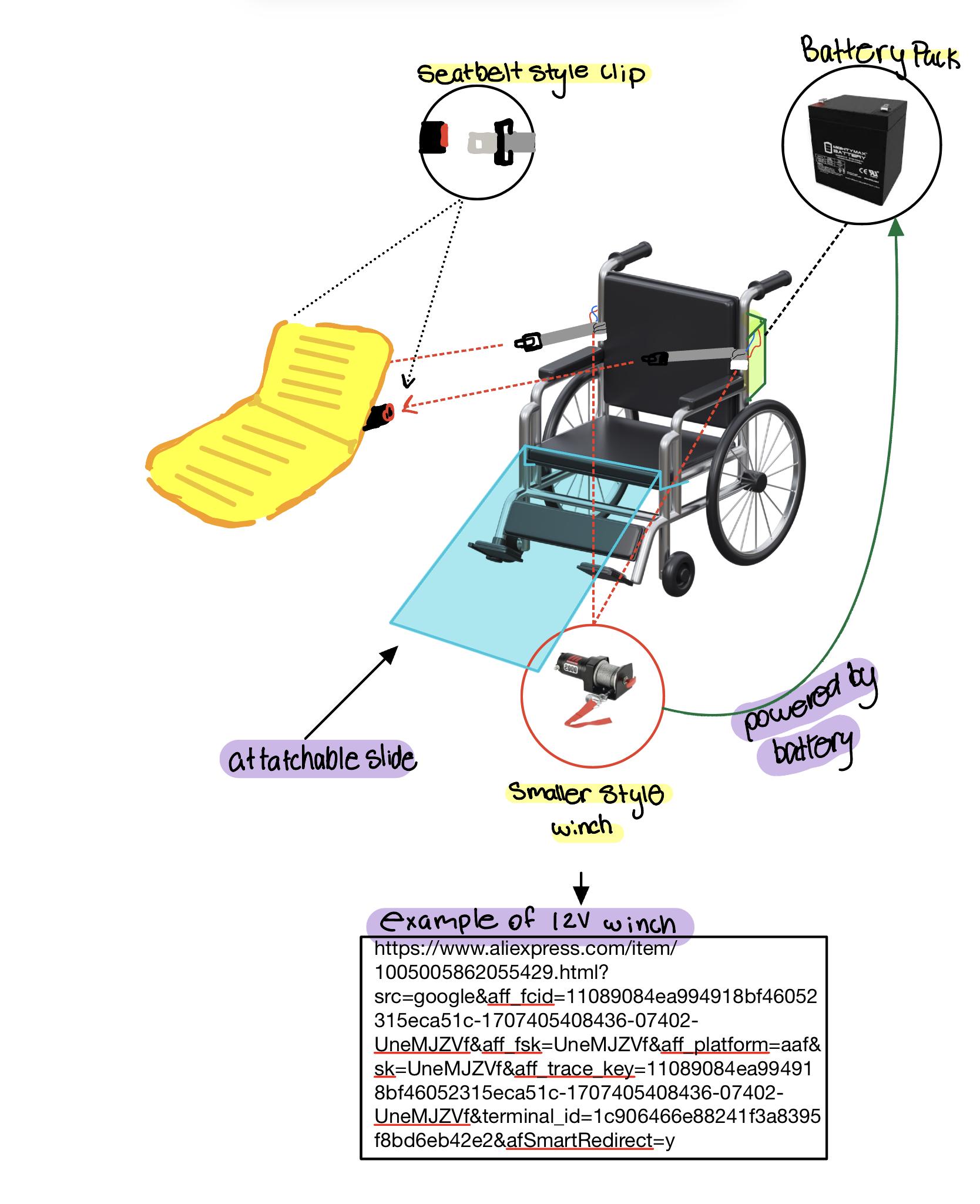 Inflatable chair example: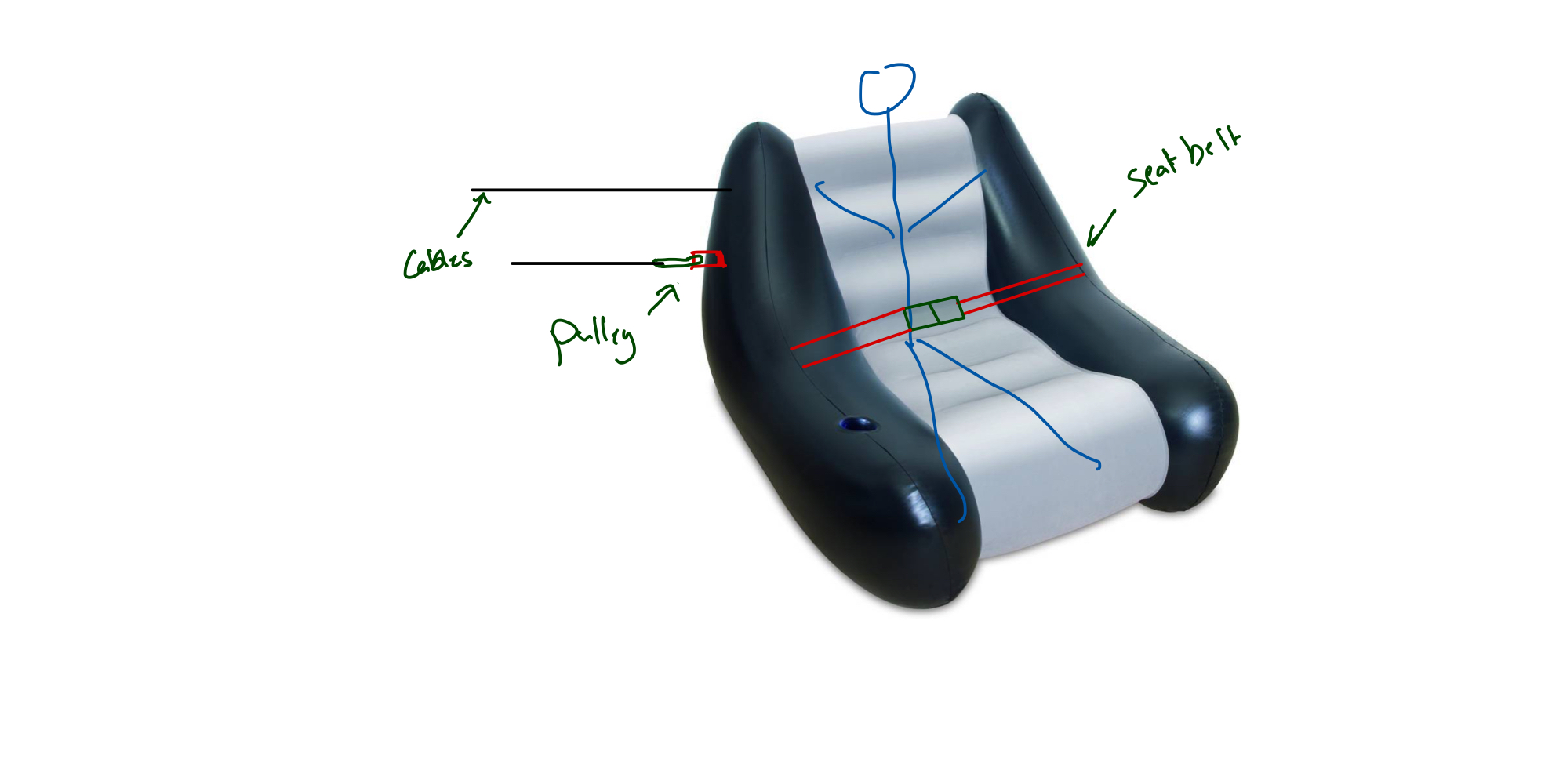 How the concept works: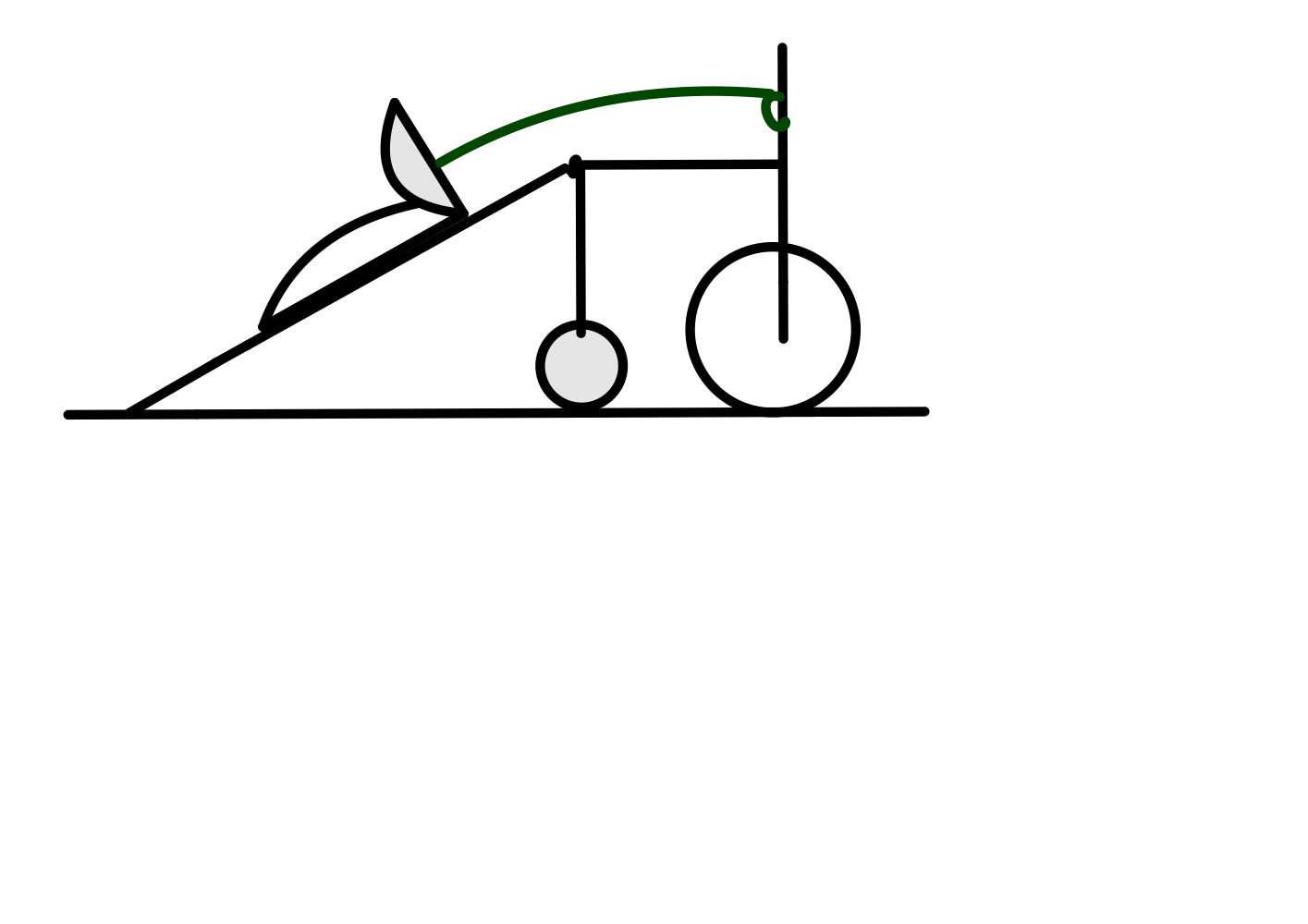 BOMPrototype 1, Project Progress Presentation, Peer Feedback and Team Dynamics Prototype 1Physics Analysis 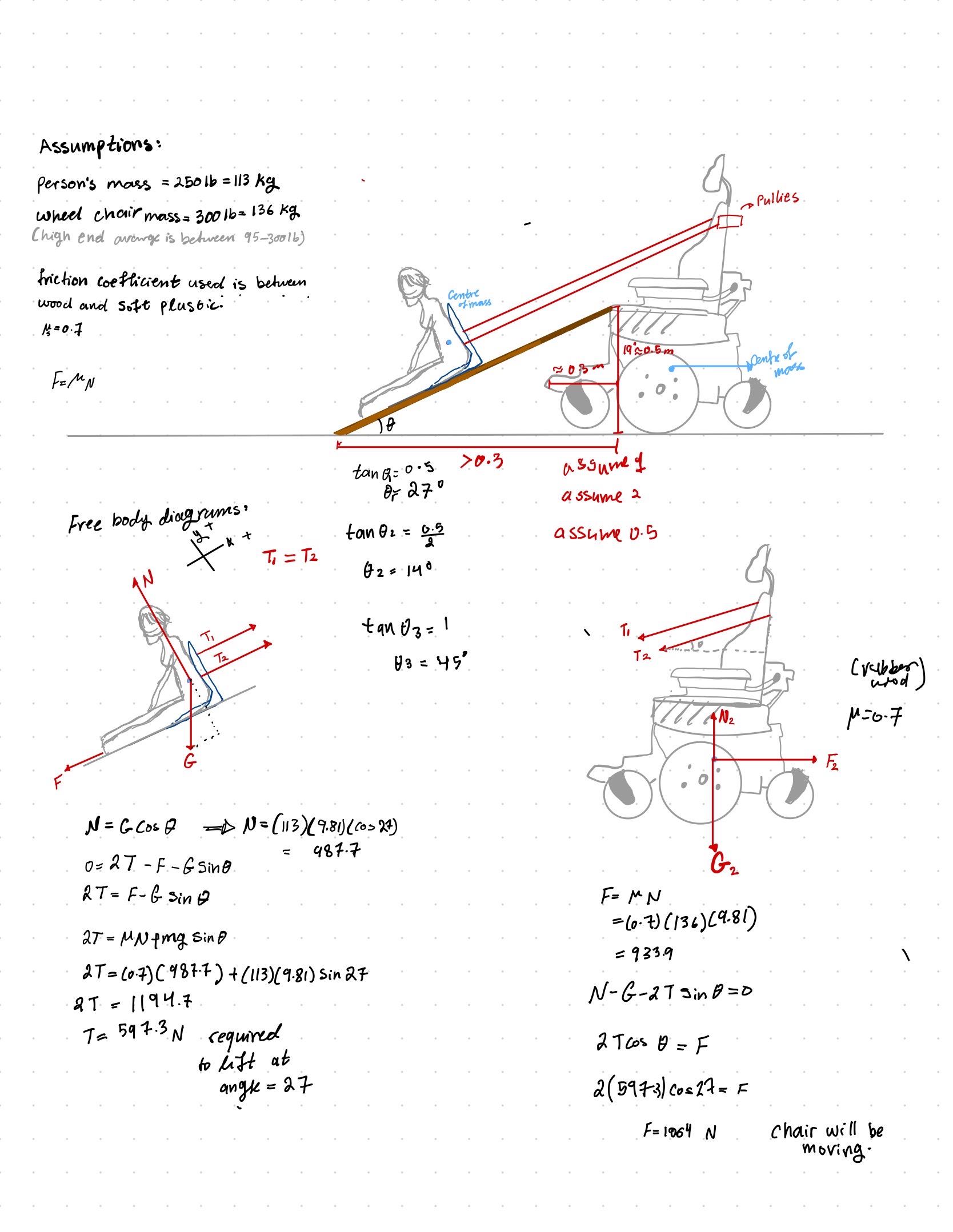 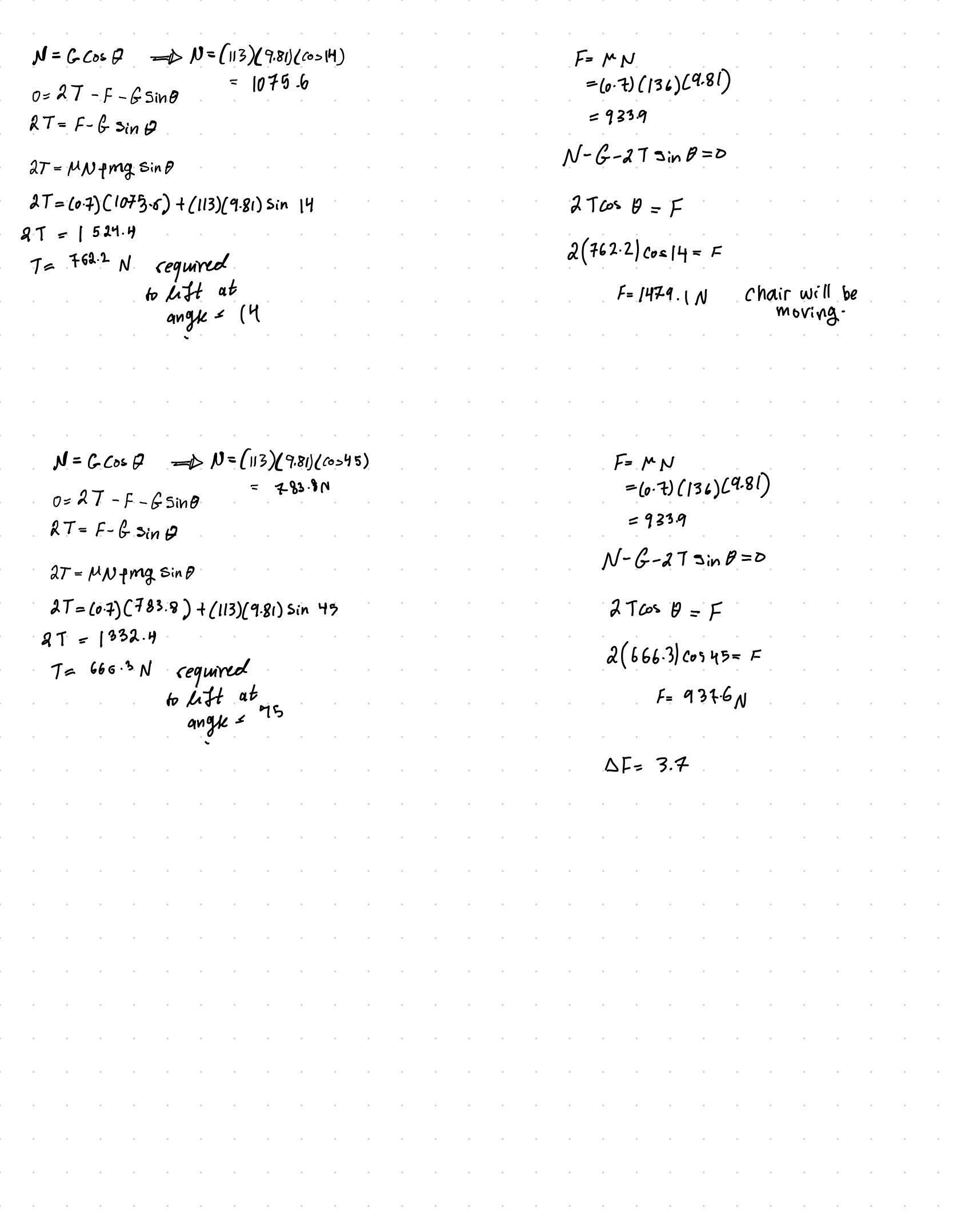 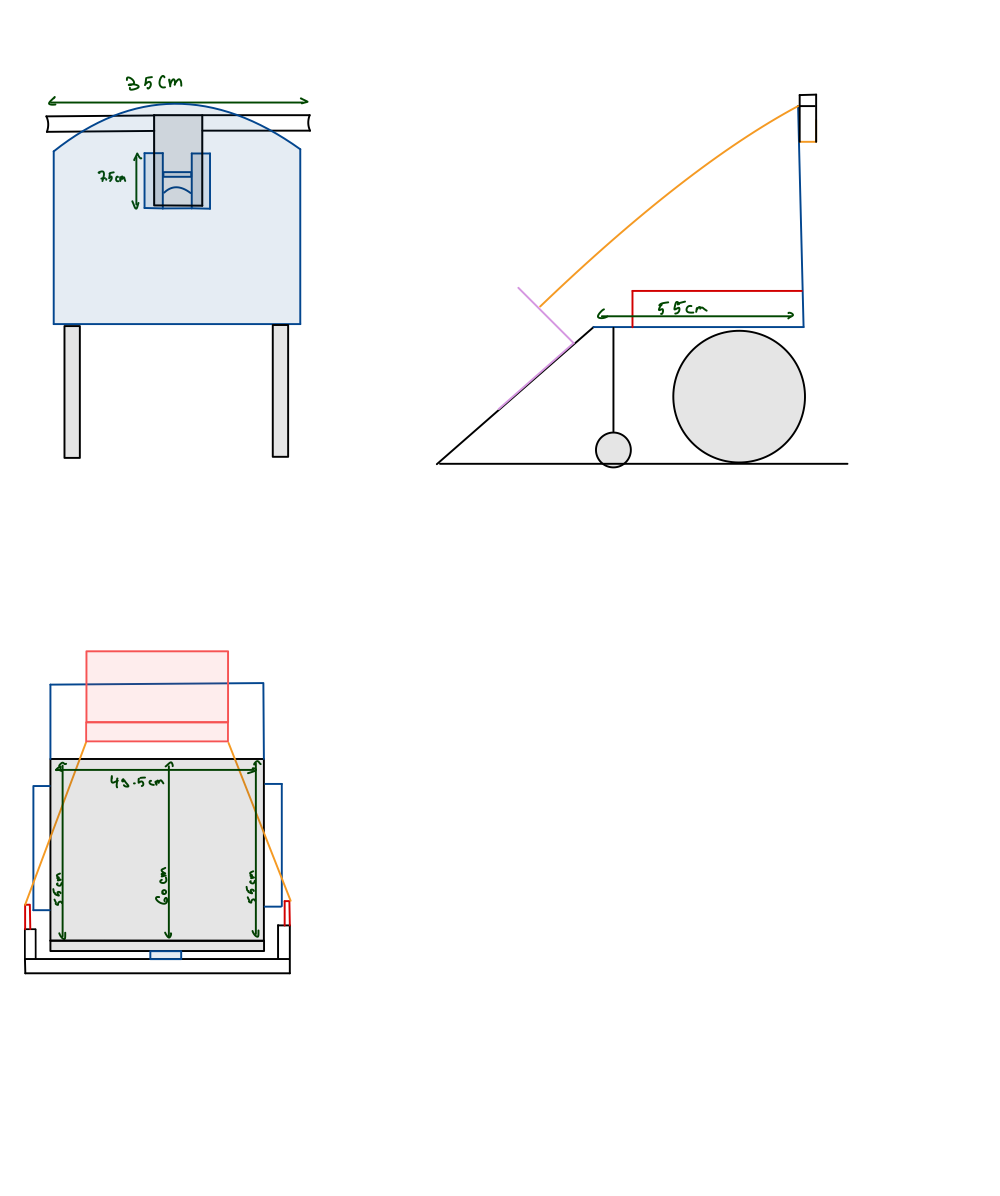 Progress presentationPresentation Link Gantt chart update Design Constraints and prototype 2 Other consideration Design day pitch Video and user manual Conclusion Bibliography AcronymDefinitionTermAcronymDefinitionPositive ImpactNegative ImpactSocialMore independence for users to lift themselves up when fallenImproved quality of life by reducing barriers users may face in mobilityThe possibility of reducing the need for caregivers and social workPossible unethical sourcing and manufacturing of material EnvironmentalReduced need to buy new wheelchairs to accommodate worsening disabilityThe usage recycled parts (when possible) minimizes environmental impactManufacturing process of device could increase waste and increase environmental footprint EconomicCost reductions from less injuries and less need for a constant caregiverDue to growing need and demand for accessibility devices, jobs can be generated in manufacturing, design, and transportationDepending on cost of device, there cost be economic and cost accessibility barriers for the target demographicDFX Explanation 1Design for safetyLift is used to help fallen individuals on their ownNeeds to be reliable enough to prevent any injuries and accidental falls2Design for portabilityDevice needs to be brought to any room, environment and spaceDevice needs to be moved by anyone 3Design for accessibilityDevice can be used by a wide range of individuals, can adapt with the disability (because they can change), cost should be accessible, anyone can use design for worst case scenario4Design for maintainabilityDevice need to last for a long time Device need to handle going outside, other levels in the houseAdapt to different environment Easily maintained by user/ caregiver 5Design for ease of useUsers can lift themselves up with limited help/aloneHelpers should also easily use device to lift userClient statement Interpreted need Ranking 1Lift someone who has a disability up alone (if possible with one arm/hand) or with limited helpDevice provides independent help or minimal help. 52Small in size Minimal space occupied by the device and as compact as possible.33Device should be able to go up and down the stairs and possibly outside. Easily compatible and portable with the user's lifestyle. 44Low cost and available for everyone.Inexpensive, and affordable 25Usable for support workers no matter the strength.The device is usable by any support worker despite their physical limitations. 56Could be accessible and usable for different people with different disabilities.The product is suitable for different types of disabilities and adapts to changes in disability 37Safe and reliable.A robust quality and safety control measures throughout the manufacturing process. 58The individual in care varies in size and the product needs to be able to securely withstand the user.Lift someone of, at least 250 lbs.2Item name Description Unit of measure Quantity Unit item Extended cost Link SlideWood parts Meters TBDTBD TBDHomedepot Winch Manual winch to test the mechanism Kg 22856Amazon Vinyl rollTo put on the wood to reduce friction Meters 115.8915.89Wallmart Total without taxes and shipping Total without taxes and shipping Total without taxes and shipping Total without taxes and shipping Total without taxes and shipping 71.89Total including taxes and shipping Total including taxes and shipping Total including taxes and shipping Total including taxes and shipping Total including taxes and shipping 81.24